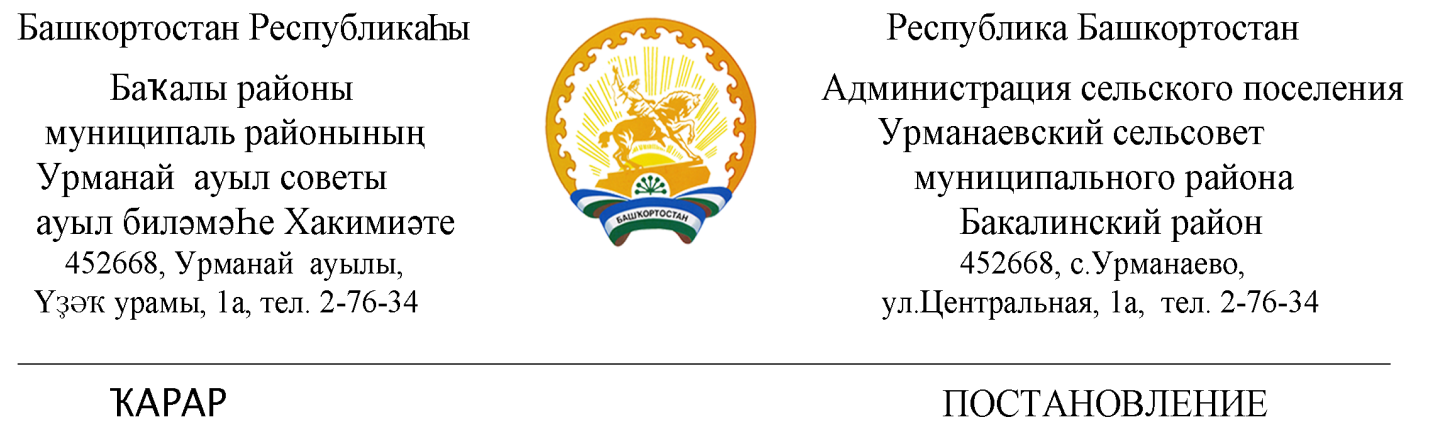  26 апрель  2022 й.	                  №35                      26 апреля  2022 г.О внесение изменений в Постановление администрации сельского поселения Урманаевский сельсовет  муниципального района Бакалинский район Республики Башкортостан «Об утверждении Порядка администрирования доходов бюджета сельского поселения Урманаевский сельсовет муниципального района Бакалинский район Республики Башкортостан, администрируемых администрацией сельского поселения Урманаевский сельсовет муниципального района Бакалинский район Республики Башкортостан» от 29.12.2021 г. № 58В соответствии с положениями Бюджетного кодекса Российской Федерации, администрация сельского поселения Урманаевский сельсовет муниципального района Бакалинский  район Республики БашкортостанПОСТАНОВЛЯЕТ:           В Постановлении администрации сельского поселения Урманаевский сельсовет  муниципального района Бакалинский район Республики Башкортостан «Об утверждении Порядка администрирования доходов бюджета сельского поселения Урманаевский сельсовет муниципального района Бакалинский район Республики Башкортостан, администрируемых администрацией сельского поселения Урманаевский сельсовет муниципального района Бакалинский район Республики Башкортостан» от 29.12.2021 г. № 58-в абзаце «а»  приложения к постановлению администрации сельского поселения Урманаевский сельсовет муниципального района Бакалинский район Республики Башкортостан дополнить следующий код бюджетной классификации:2. Настоящее Постановление вступает в силу с 01 января 2022 года.3. Контроль за выполнением настоящего Постановления оставляю за собой.Глава сельского поселенияУрманаевский сельсовет муниципального районаБакалинский район Республики Башкортостан		                                          З.З. ХалисоваКод бюджетной классификацииНаименование дохода, источника финансирования дефицита бюджета791 20249999 10 7268 150Прочие межбюджетные трансферты, передаваемые бюджетам сельских поселений (реализация мероприятий по благоустройству сельских территорий (за исключением расходов, софинансируемых  за счет средств федерального бюджета)